ПРОЕКТ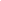 З  А  К  О  НВОЛОГОДСКОЙ  ОБЛАСТИО ВНЕСЕНИИ ИЗМЕНЕНИЙ В ЗАКОН ОБЛАСТИ  "О НЕКОТОРЫХ ВОПРОСАХ ОРГАНИЗАЦИИ И ДЕЯТЕЛЬНОСТИ ОРГАНОВ МЕСТНОГО САМОУПРАВЛЕНИЯ НА ТЕРРИТОРИИ ВОЛОГОДСКОЙ ОБЛАСТИ"  Статья 1Внести в закон области от 10.12.2014 № 3529-ОЗ «О некоторых вопросах организации и деятельности органов местного самоуправления 
на территории Вологодской области» (с изменениями внесенными законами области  № 3603-ОЗ от 30.03.15,  № 3622-ОЗ от 06.04.15, № 3631-ОЗ от 28.04.15,  № 3633-ОЗ от 28.04.15, № 3634-ОЗ от 28.04.15, № 3666-ОЗ от 01.06.15,  № 3667-ОЗ от 01.06.15,  № 3670-ОЗ от 01.06.15, № 3689-ОЗ от 25.06.15, № 3691-ОЗ от 25.06.15,  № 3783-ОЗ от 26.11.15, № 3824-ОЗ от 14.12.15, № 3958-ОЗ от 06.06.16,  № 4115-ОЗ от  06.03.17) следующие изменения:1. Часть 1 статьи 1 после слов «к настоящему закону области» дополнить словами: «если уставом муниципального района не предусмотрено избрание депутатов муниципального района на муниципальных выборах».2. Часть 1 статьи 2 после слов «городского округа» дополнить «, городского поселения»; слова «полномочия его председателя.» Заменить словами «полномочия его председателя, если уставом муниципального образования не предусмотрено избрание главы муниципального образования на муниципальных выборах, а также исполнение главой муниципального образования полномочий главы местной администрации.»3. Части 11  и 12 статьи 2 исключить.        Статья 2        Настоящий закон области вступает в силу со дня его официального опубликования.         Губернатор  области                                                                    ПОЯСНИТЕЛЬНАЯ ЗАПИСКА
к проекту закона области "О внесении изменений в закон области "О некоторых вопросах организации и деятельности органов местного самоуправления на территории Вологодской области"Данным законопроектом предлагается снять с муниципальных образований ограничения по определению порядка избрания и полномочий местных органов власти в своих муниципальных образованиях.Действующим областным законом № 3529-ОЗ установлен единый порядок формирования представительных органов для всех муниципальных районов области и определено, что главы муниципальных районов, городских округов, городских поселений, на территории которых находятся города областного значения, города районного значения, административные центры муниципальных районов, избираются представительным органом соответствующего муниципального образования из своего состава и исполняют полномочия его председателя.Федеральным законом № 131-ФЗ «Об общих принципах организации местного самоуправления в Российской Федерации» предусмотрена возможность избрания депутатов муниципальных районов и глав муниципальных образований на муниципальных выборах, а также исполнение главой, избранным на муниципальных выборах, полномочий руководителя местной администрации.Данным законопроектом предлагается предоставить возможность муниципальным районам, городским округам и всем городским поселениям самим определять порядок избрания и полномочия местных органов власти в своих муниципальных образованиях.ПЕРЕЧЕНЬзаконов области и иных нормативных правовых актов области,
подлежащих признанию утратившими силу, приостановлению,
изменению или принятию в связи с принятием закона области
"О внесении изменений в закон области "О некоторых вопросах организации и деятельности органов местного самоуправления на территории Вологодской области"Принятие закона области "О внесении изменений в закон области «О некоторых вопросах организации и деятельности органов местного самоуправления на территории Вологодской области» потребует принятия областных законов «О муниципальных выборах глав муниципальных районов и городских округов», «О выборах депутатов муниципальных районов».ФИНАНСОВО-ЭКОНОМИЧЕСКОЕ ОБОСНОВАНИЕ
проекта закона области "О внесении изменений в закон области "О некоторых вопросах организации и деятельности органов местного самоуправления на территории Вологодской области"Принятие закона области  «О внесении изменений в закон области «О некоторых вопросах организации и деятельности органов местного самоуправления на территории Вологодской области» не потребует дополнительных расходов областного бюджета.